Cindy Raverdy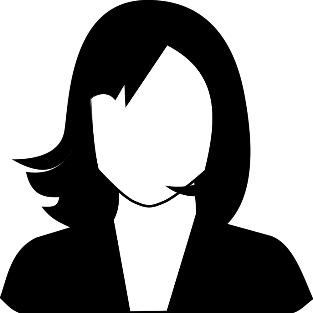 Chemin des Bois 141958 UvrierTél. mère : 076 555 55 55raverdycindy@gmail.comNée le 13 novembre 2005Bon contact – Serviable – Créative - ConsciencieuseFormation2020 – 2023	Cycle d’orientation de Derborence à Conthey2012 – 2020	Ecoles enfantine et primaire à Sion et ContheyExpériences professionnelles2023	Stage de coiffeuse à Tiffy Coiffure à Conthey (3 jours)Accueil des clientsExercices sur la tête à coifferService des cafésRangement et nettoyage2022	Stage d’assistante en pharmacie à la Pharmacie Benu à Conthey (3 jours)Etés 2020-2021	Diverses aides au café-restaurant de ma grand-mèreLanguesFrançais	Langue maternellePortugais	Langue maternelleAllemand	Connaissances scolaires de base Anglais	Connaissances scolaires de base LoisirsCuisine, Course à pied, Lecture de BD et Sorties avec les amis et la familleRéférencesM. Jean Gaspard, titulaire de classe au CO	079 888 88 88M. Patricia Foret, conseillère en orientation au CO	027 333 33 33